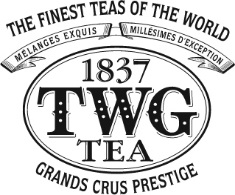 THE LOUNGE HIGH TEA MENUHigh TeaR 220.00Three course High Tea inclusive of three TWG teas from the below selection.Tea RoyaleR 280.00Three course high tea offering inclusive of three TWG teas from the below selection served with a glass of our ‘Captain's Table’ Methode cap Classique Sparkling Wine.Sinful DelightR 110.00A Selection of our Sweet Treats from the Dessert Buffet, inclusive of one TWG Tea from the Below Selection.Our service team will provide course by course tea recommendations to youFirst Course Served at your tableGreen pea and potato samosaChicken spring rollSmoked salmon and watercress quiche…House smoked and cured ostrich on bruschetta with pickled dune spinach relishChargrilled garlic and lime marinated eggplant in mini roti with curry leaf salsa and chilli mayoFresh julienne vegetables and peri-peri chicken with fresh mint wrapped in rice paper with coriander chutneyFresh franschhoek trout and turmeric mayo on spinach breadSecond CourseServed at your tableChocolate Chip Rock BunsButtermilk SconesServed with lemon curd, clotted cream and two home-made jamsThird CoursePlease help yourself to our lavish buffet at your leisureCarrot Cupcakes with Cream Cheese FrostingChocolate Almond CakeMini Gateaux OperaLemon and Granadilla Meringue TartGreen Tea and Vanilla Swiss RollChocolate and Nutella Spread ÉclairsSaffron and Cardamom Crème BruleeLemon and Poppy Seed MedallionsSalted Caramel Crisp Pearls Chocolate TartAssortment of MacaroonsAssortment of Homemade Chocolate TrufflesCream Fraiche Pound CakeSavarin Aux FruitsChocolate and Orange Mousse CupsPeach Pineapple and Orange Jelly CocktailRooibos Cream Caramel PanacottaCheese BoardCakesRainbow Baked Cheese CakeMilk Chocolate, Coffee and Praline CakePassion Fruit and Pistachio Cream CakeRed Velvet Cake with Mascarpone Cheese IcingChildrenSelections of Sweet Candies